Univ. of Alberta 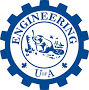 Faculty of EngineeringInstructions: Please summarize below the content of the Individual Development Plan (IDP) e.g. that you developed as part of ENG Grad PD 01. Be sure to submit both the IDP and this form for review. Master’s (M.Sc. and M.Eng.) and Ph.D. students must respectively submit within 12 and 18 months of starting their programs. If you are an M.Eng. student and do not have a capstone supervisor, please either consult with the Associate Chair Graduate of your department and/or select a career mentor through the U. Alberta Career Centre ($75 fee). For all other students, please submit to your research/capstone supervisor.Helpful links: https://uofa.ualberta.ca/graduate-studies/professional-development/professional-development- requirement/individual-development-planhttp://www.engineering.ualberta.ca/en/GraduateStudents/ProfessionalDevelopment.aspxSummarize your professional development (PD) plan: All graduate students must complete a total of 8 hours of professional development (not including completion of ENG Grad PD 01).Date(s):	Planned professional development activityName:Program:Student ID:Supervisor/ Career mentor:Self-assessment: Summarize your competencies and areas that need improvement. In the latter case, indicate a proposed timeline (and, if necessary, sequence of steps) for addressing deficiencies.Self-assessment: Summarize your competencies and areas that need improvement. In the latter case, indicate a proposed timeline (and, if necessary, sequence of steps) for addressing deficiencies.Skills:Areas in need of improvement:ENG Grad PD 01 – Record of Engineering Required PD Activities (4 hours)ENG Grad PD 01 – Record of Engineering Required PD Activities (4 hours)ENG Grad PD 01 – Record of Engineering Required PD Activities (4 hours)ENG Grad PD 01 – Record of Engineering Required PD Activities (4 hours)When did you start your current graduate degree program?[   ]  Prior to September 2017 – Additional 4 hours of PD is Optional[   ]  On or After September 2017 – Additional 4 hours of PD is Required[   ]  Prior to September 2017 – Additional 4 hours of PD is Optional[   ]  On or After September 2017 – Additional 4 hours of PD is Required[   ]  Prior to September 2017 – Additional 4 hours of PD is Optional[   ]  On or After September 2017 – Additional 4 hours of PD is RequiredActivity/Session NameDate AttendedPresenterLength of SessionTotal Hours of Engineering PD AttendedSignatures:Signatures:  SUPERVISOR/CAREER MENTOR  STUDENT  DATE  ASSOCIATE CHAIR GRADUATE (OR DESIGNATE)